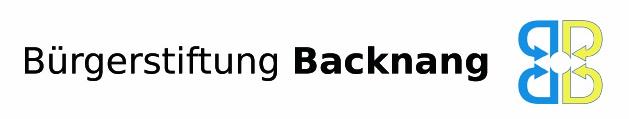 Bewerbungsbogen zur Vergabe des Ehrenamtspreises „Jugend aktiv“ an ehrenamtlich in Backnang in Vereinen, Schulen und Organisationen tätige Jugendliche bis zum Alter von 25 Jahren Bitte mit dem PC oder handschriftlich ausfüllen, ggf. ausdrucken und bis zum 10.10.2022 senden an:  Bürgerstiftung Backnang, Ehrenamtspreis, Dahlienweg 29, 71522 Backnang oder per Mailanhang an: kontakt@buergerstiftung-backnang.deAngaben zum einreichenden Verein / der Schule oder OrganisationAngaben zur für den Preis vorgeschlagenen PersonDer Rechtsweg ist ausgeschlossen – es besteht kein Rechtsanspruch auf einen Preis.Es wird versichert, dass die Angaben richtig sinddass die/der Ehrenamtliche keinerlei Vergütung erhältdass die vorgeschlagene Person mit der Bewerbung einverstanden istHinweis der Bürgerstiftung Backnang: Der Bewerbungsbogen wird 2 Monate nach der Preisvergabe gelöscht. ____________	__________________________	______________________Datum			Name bzw.Unterschrift der/des Verantwortlichen		Stempel/Name des Vereins,der Organisation, der SchuleName und Anschrift der Organisation, der Schule, des VereinsAnsprechpartner (Name/Anschrift/Tel./E-Mail)Bereich(bitte ankreuzen)SportKirchliche ArbeitSoziale Arbeit / IntegrationGesundheitKultur (Musik/Gesang/Theater/Kunst/Fotografie)Landsmannschaftliche ArbeitZusammenleben vor OrtPartnerschaftHilfsorganisationSchuleNatur/Pflege/Wandern/Garten….Modellbau/WerkenTechnik/IT Sonstiges (……………………………)SportKirchliche ArbeitSoziale Arbeit / IntegrationGesundheitKultur (Musik/Gesang/Theater/Kunst/Fotografie)Landsmannschaftliche ArbeitZusammenleben vor OrtPartnerschaftHilfsorganisationSchuleNatur/Pflege/Wandern/Garten….Modellbau/WerkenTechnik/IT Sonstiges (……………………………)Bereich(bitte ankreuzen)SportKirchliche ArbeitSoziale Arbeit / IntegrationGesundheitKultur (Musik/Gesang/Theater/Kunst/Fotografie)Landsmannschaftliche ArbeitZusammenleben vor OrtPartnerschaftHilfsorganisationSchuleNatur/Pflege/Wandern/Garten….Modellbau/WerkenTechnik/IT Sonstiges (……………………………)SportKirchliche ArbeitSoziale Arbeit / IntegrationGesundheitKultur (Musik/Gesang/Theater/Kunst/Fotografie)Landsmannschaftliche ArbeitZusammenleben vor OrtPartnerschaftHilfsorganisationSchuleNatur/Pflege/Wandern/Garten….Modellbau/WerkenTechnik/IT Sonstiges (……………………………)Bereich(bitte ankreuzen)SportKirchliche ArbeitSoziale Arbeit / IntegrationGesundheitKultur (Musik/Gesang/Theater/Kunst/Fotografie)Landsmannschaftliche ArbeitZusammenleben vor OrtPartnerschaftHilfsorganisationSchuleNatur/Pflege/Wandern/Garten….Modellbau/WerkenTechnik/IT Sonstiges (……………………………)SportKirchliche ArbeitSoziale Arbeit / IntegrationGesundheitKultur (Musik/Gesang/Theater/Kunst/Fotografie)Landsmannschaftliche ArbeitZusammenleben vor OrtPartnerschaftHilfsorganisationSchuleNatur/Pflege/Wandern/Garten….Modellbau/WerkenTechnik/IT Sonstiges (……………………………)Bereich(bitte ankreuzen)SportKirchliche ArbeitSoziale Arbeit / IntegrationGesundheitKultur (Musik/Gesang/Theater/Kunst/Fotografie)Landsmannschaftliche ArbeitZusammenleben vor OrtPartnerschaftHilfsorganisationSchuleNatur/Pflege/Wandern/Garten….Modellbau/WerkenTechnik/IT Sonstiges (……………………………)SportKirchliche ArbeitSoziale Arbeit / IntegrationGesundheitKultur (Musik/Gesang/Theater/Kunst/Fotografie)Landsmannschaftliche ArbeitZusammenleben vor OrtPartnerschaftHilfsorganisationSchuleNatur/Pflege/Wandern/Garten….Modellbau/WerkenTechnik/IT Sonstiges (……………………………)Bereich(bitte ankreuzen)SportKirchliche ArbeitSoziale Arbeit / IntegrationGesundheitKultur (Musik/Gesang/Theater/Kunst/Fotografie)Landsmannschaftliche ArbeitZusammenleben vor OrtPartnerschaftHilfsorganisationSchuleNatur/Pflege/Wandern/Garten….Modellbau/WerkenTechnik/IT Sonstiges (……………………………)SportKirchliche ArbeitSoziale Arbeit / IntegrationGesundheitKultur (Musik/Gesang/Theater/Kunst/Fotografie)Landsmannschaftliche ArbeitZusammenleben vor OrtPartnerschaftHilfsorganisationSchuleNatur/Pflege/Wandern/Garten….Modellbau/WerkenTechnik/IT Sonstiges (……………………………)Bereich(bitte ankreuzen)SportKirchliche ArbeitSoziale Arbeit / IntegrationGesundheitKultur (Musik/Gesang/Theater/Kunst/Fotografie)Landsmannschaftliche ArbeitZusammenleben vor OrtPartnerschaftHilfsorganisationSchuleNatur/Pflege/Wandern/Garten….Modellbau/WerkenTechnik/IT Sonstiges (……………………………)SportKirchliche ArbeitSoziale Arbeit / IntegrationGesundheitKultur (Musik/Gesang/Theater/Kunst/Fotografie)Landsmannschaftliche ArbeitZusammenleben vor OrtPartnerschaftHilfsorganisationSchuleNatur/Pflege/Wandern/Garten….Modellbau/WerkenTechnik/IT Sonstiges (……………………………)Bereich(bitte ankreuzen)SportKirchliche ArbeitSoziale Arbeit / IntegrationGesundheitKultur (Musik/Gesang/Theater/Kunst/Fotografie)Landsmannschaftliche ArbeitZusammenleben vor OrtPartnerschaftHilfsorganisationSchuleNatur/Pflege/Wandern/Garten….Modellbau/WerkenTechnik/IT Sonstiges (……………………………)SportKirchliche ArbeitSoziale Arbeit / IntegrationGesundheitKultur (Musik/Gesang/Theater/Kunst/Fotografie)Landsmannschaftliche ArbeitZusammenleben vor OrtPartnerschaftHilfsorganisationSchuleNatur/Pflege/Wandern/Garten….Modellbau/WerkenTechnik/IT Sonstiges (……………………………)Bereich(bitte ankreuzen)SportKirchliche ArbeitSoziale Arbeit / IntegrationGesundheitKultur (Musik/Gesang/Theater/Kunst/Fotografie)Landsmannschaftliche ArbeitZusammenleben vor OrtPartnerschaftHilfsorganisationSchuleNatur/Pflege/Wandern/Garten….Modellbau/WerkenTechnik/IT Sonstiges (……………………………)SportKirchliche ArbeitSoziale Arbeit / IntegrationGesundheitKultur (Musik/Gesang/Theater/Kunst/Fotografie)Landsmannschaftliche ArbeitZusammenleben vor OrtPartnerschaftHilfsorganisationSchuleNatur/Pflege/Wandern/Garten….Modellbau/WerkenTechnik/IT Sonstiges (……………………………)Bereich(bitte ankreuzen)SportKirchliche ArbeitSoziale Arbeit / IntegrationGesundheitKultur (Musik/Gesang/Theater/Kunst/Fotografie)Landsmannschaftliche ArbeitZusammenleben vor OrtPartnerschaftHilfsorganisationSchuleNatur/Pflege/Wandern/Garten….Modellbau/WerkenTechnik/IT Sonstiges (……………………………)SportKirchliche ArbeitSoziale Arbeit / IntegrationGesundheitKultur (Musik/Gesang/Theater/Kunst/Fotografie)Landsmannschaftliche ArbeitZusammenleben vor OrtPartnerschaftHilfsorganisationSchuleNatur/Pflege/Wandern/Garten….Modellbau/WerkenTechnik/IT Sonstiges (……………………………)Bereich(bitte ankreuzen)SportKirchliche ArbeitSoziale Arbeit / IntegrationGesundheitKultur (Musik/Gesang/Theater/Kunst/Fotografie)Landsmannschaftliche ArbeitZusammenleben vor OrtPartnerschaftHilfsorganisationSchuleNatur/Pflege/Wandern/Garten….Modellbau/WerkenTechnik/IT Sonstiges (……………………………)SportKirchliche ArbeitSoziale Arbeit / IntegrationGesundheitKultur (Musik/Gesang/Theater/Kunst/Fotografie)Landsmannschaftliche ArbeitZusammenleben vor OrtPartnerschaftHilfsorganisationSchuleNatur/Pflege/Wandern/Garten….Modellbau/WerkenTechnik/IT Sonstiges (……………………………)Bereich(bitte ankreuzen)SportKirchliche ArbeitSoziale Arbeit / IntegrationGesundheitKultur (Musik/Gesang/Theater/Kunst/Fotografie)Landsmannschaftliche ArbeitZusammenleben vor OrtPartnerschaftHilfsorganisationSchuleNatur/Pflege/Wandern/Garten….Modellbau/WerkenTechnik/IT Sonstiges (……………………………)SportKirchliche ArbeitSoziale Arbeit / IntegrationGesundheitKultur (Musik/Gesang/Theater/Kunst/Fotografie)Landsmannschaftliche ArbeitZusammenleben vor OrtPartnerschaftHilfsorganisationSchuleNatur/Pflege/Wandern/Garten….Modellbau/WerkenTechnik/IT Sonstiges (……………………………)Bereich(bitte ankreuzen)SportKirchliche ArbeitSoziale Arbeit / IntegrationGesundheitKultur (Musik/Gesang/Theater/Kunst/Fotografie)Landsmannschaftliche ArbeitZusammenleben vor OrtPartnerschaftHilfsorganisationSchuleNatur/Pflege/Wandern/Garten….Modellbau/WerkenTechnik/IT Sonstiges (……………………………)SportKirchliche ArbeitSoziale Arbeit / IntegrationGesundheitKultur (Musik/Gesang/Theater/Kunst/Fotografie)Landsmannschaftliche ArbeitZusammenleben vor OrtPartnerschaftHilfsorganisationSchuleNatur/Pflege/Wandern/Garten….Modellbau/WerkenTechnik/IT Sonstiges (……………………………)Bereich(bitte ankreuzen)SportKirchliche ArbeitSoziale Arbeit / IntegrationGesundheitKultur (Musik/Gesang/Theater/Kunst/Fotografie)Landsmannschaftliche ArbeitZusammenleben vor OrtPartnerschaftHilfsorganisationSchuleNatur/Pflege/Wandern/Garten….Modellbau/WerkenTechnik/IT Sonstiges (……………………………)SportKirchliche ArbeitSoziale Arbeit / IntegrationGesundheitKultur (Musik/Gesang/Theater/Kunst/Fotografie)Landsmannschaftliche ArbeitZusammenleben vor OrtPartnerschaftHilfsorganisationSchuleNatur/Pflege/Wandern/Garten….Modellbau/WerkenTechnik/IT Sonstiges (……………………………)Bereich(bitte ankreuzen)SportKirchliche ArbeitSoziale Arbeit / IntegrationGesundheitKultur (Musik/Gesang/Theater/Kunst/Fotografie)Landsmannschaftliche ArbeitZusammenleben vor OrtPartnerschaftHilfsorganisationSchuleNatur/Pflege/Wandern/Garten….Modellbau/WerkenTechnik/IT Sonstiges (……………………………)SportKirchliche ArbeitSoziale Arbeit / IntegrationGesundheitKultur (Musik/Gesang/Theater/Kunst/Fotografie)Landsmannschaftliche ArbeitZusammenleben vor OrtPartnerschaftHilfsorganisationSchuleNatur/Pflege/Wandern/Garten….Modellbau/WerkenTechnik/IT Sonstiges (……………………………)ZielgruppeAnzahl der betreuten Kinder/Jugendlichen/Erwachsenen:Anzahl der betreuten Kinder/Jugendlichen/Erwachsenen:ca. _________Anzahl der ehrenamtlichen jungen Menschen:Anzahl der ehrenamtlichen jungen Menschen:ca. _________Name, VornameAnschriftTel./E-MailAlter (Stichtag 30.06.2022)Ehrenamtlich bei uns aktiv seit:Aufgabenbereich/Art des EngagementsZeitlicher Einsatz pro Woche (durchschnittlich)Besondere Verantwortungs-übernahme(Beschreibung)Bedeutung dieses Engage-ments für die Organisation (Verein/Schule …)Besondere persönliche Fähigkeiten/EigenschaftenWarum hat gerade dieser junge Mensch eine besondere Ehrung verdient?Sonstiges